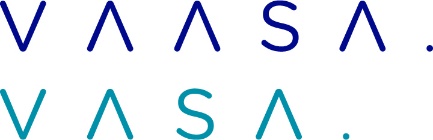 SOPIMUS PÄIVÄKOTIPAIKAN MÄÄRÄAIKAISESTA LUOVUTTAMISESTAETT AVTAL OM TIDSBUNDEN ÖVERLÅTELSE AV DAGHEMSPLATSSopimus tehdään vähintään neljän (4) kuukauden ajaksi ja enintään vuodeksi. Sopimusta ei voi tehdä takautuvasti.Avtalet ingår för minst fyra (4) månader och högst ett år.  Avtalet kan inte göras retroaktivt.Vaasassa voi lapsen päiväkotipaikan luovuttaa määräaikaisesti. Tämä sopimus oikeuttaa lapselle paluun samaan päiväkotiin, josta hän luovutti paikan.Paikan voi luovuttaa minimissään neljäksi (4) kuukaudeksi ja korkeintaa kahdeksitoista (12) kuukaudeksi.Paikan voi luovuttaa kun lapsi on ollut päiväkodissa vähintään neljä (4) kuukautta ennen paikan luovuttamista.Sopimus paikan luovuttamisesta tehdään etukäteen kirjallisesti.Mikäli alle vuoden pituista paikan luovutusta jatketaan, pitää siitä tehdä uusi kirjallinen sopimus. Paikan luovutus on kuitenkin yhteensä enintään kaksitoista (12) kuukautta.Lisätietoja antavat päiväkodinjohtajat.I Vasa kan du överlåta dagvårdsplatsen för en bestämd tid. Detta avtal innebär att barnet har rätt att återvända till samma daghem där barnet hade sin vårdplats.   Platsen kan överlåtas för minst fyra (4) månader eller högst tolv (12) månader. Platsen kan överlåtas då barnet före överlåtelsen varit i minst fyra (4) månaders tid på daghemmet. Ett skriftligt avtal om överlåtelsen av dagvårdsplatsen ingås på förhand. Om ett avtal som är kortare än ett år förlängs, ingås ett nytt skirftligt avtal. Sammanlagt kan överlåtelsen av dagvårdsplatsen dock vara i högst tolv (12) månader.Tilläggsuppgifter ges av daghemsföreståndarna.Vaasassa/i Vasa      .     . 20     Huoltajan allekirjoitus		Huoltajan allekirjoitusVårdnadshavarens underskrift		Vårdnadshavarens underskriftPäiväkodinjohtaja/Varhaiskasvatuksen opettajaDaghemsföreståndare/lärare inom småbarnspedagogik Sopimuksesta annetaan kopio huoltajalle/huoltajille. En kopia av avtalet ges åt vårdnadshavaren/vårdnadshavarna.Lapsen nimi/Barnets namn:Henkilötunnus/Personbeteckning:Päiväkoti/Daghem:Ryhmä/Grupp:Hoitopaikkaa ei käytetä ajalla/Daghemsplatsen utnyttjas inte under tiden:     .     .20      -      .     .20     Hoitopaikkaa ei käytetä ajalla/Daghemsplatsen utnyttjas inte under tiden:     .     .20      -      .     .20     